ŽEMĖS SKLYPO PLANAS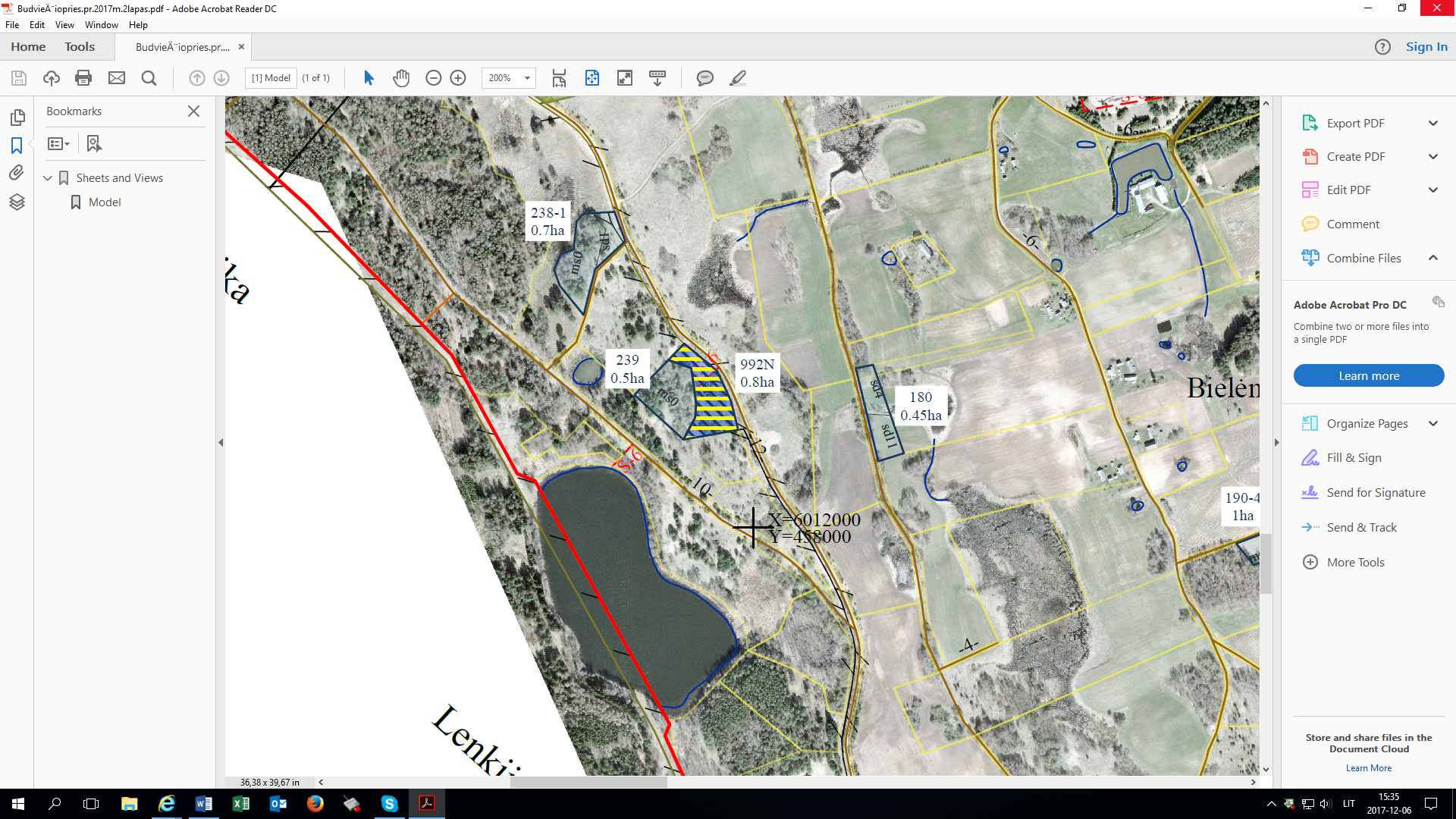          0,20 ha dalis 0,45 ha žemės sklypo, Būdviečio kadastro vietovės žemės reformos žemėtvarkos projekte pažymėto Nr. 180, Bielėnų k., Būdviečio sen., Lazdijų r. sav. (inžinerinės infrastruktūros teritorijai) 